	CERBO GX, GX Touch 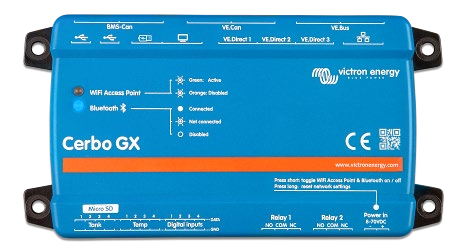 Cerbo GX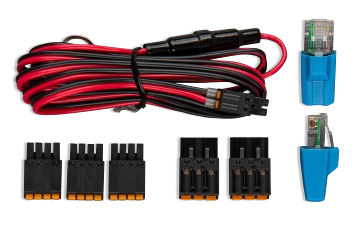 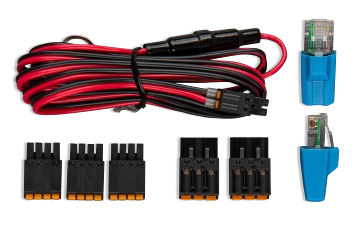 Cerbo GX: коммуникационный центрПозволяет иметь полный контроль над вашей системой, где бы вы ни находились, и максимизировать ее производительность через портал удаленного управления Victron (VRM) или напрямую, используя дисплей GX, многофункциональный дисплей яхты (MFD) или приложение VictronConnect.
Дисплеи GX Touch 50 и GX Touch 70 
Пяти- и семидюймовые сенсорные дисплеи дают мгновенный обзор вашей системы и позволяют изменять настройки. Подключение к Cerbo GX с помощью всего одного кабеля. Водонепроницаемые, простые в установке.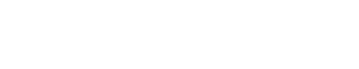 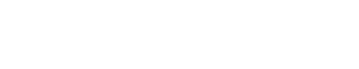    Удаленная консоль на VRMМониторинг, управление и настройка Cerbo GX удаленно через Интернет. Те же функции доступны в локальной сети LAN или при использовании точки доступа Wi-Fi Cerbo GX.Идеальный мониторинг и контрольМгновенное отбражение состояние заряда аккумулятора, энергопотребление, мощность, полученную от фотоэлектрических модулей, генератора и сети, или проверяйте уровни в резервуаре и измерения температуры. Легко контролируйте ограничение тока на входе береговой мощности, (автоматически) запускайте/останавливайте генераторы или изменяйте любые настройки для оптимизации системы.Простой монтаж и настройкаCerbo GX легко монтируется, также можно установить на DIN-рейку с помощью адаптера DIN35. Дисплей можно закрепить на приборной панели. Функция Bluetooth обеспечивает быстрое подключение и настройку через приложение VictronConnect.	GX Touch (optional display for Cerbo GX)EthernetVE.DirectHDMI3 USB порта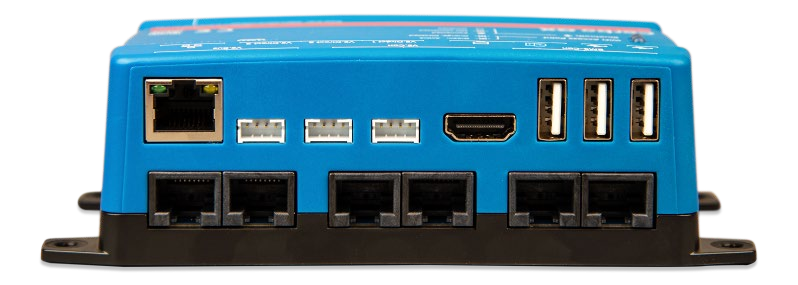 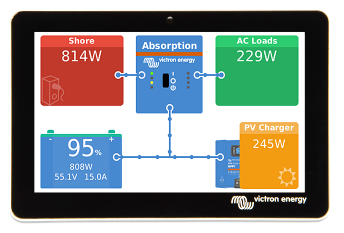 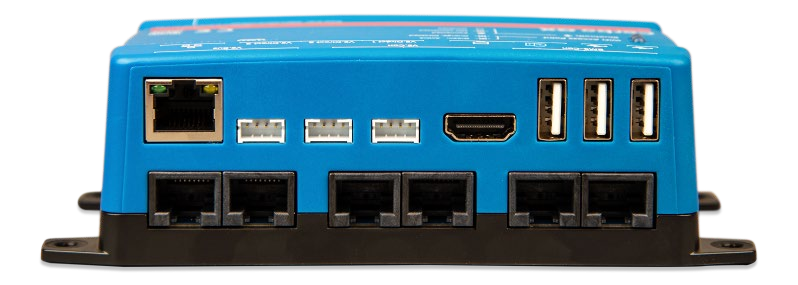 VE.Bus	VE.Can	BMS-Can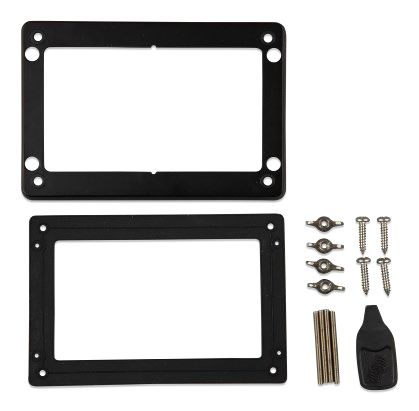 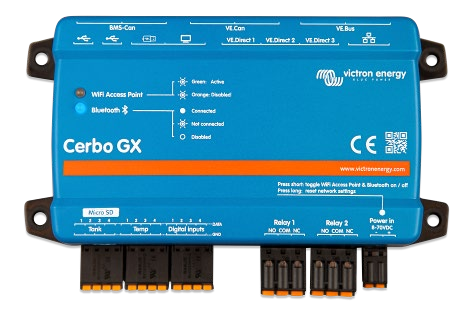 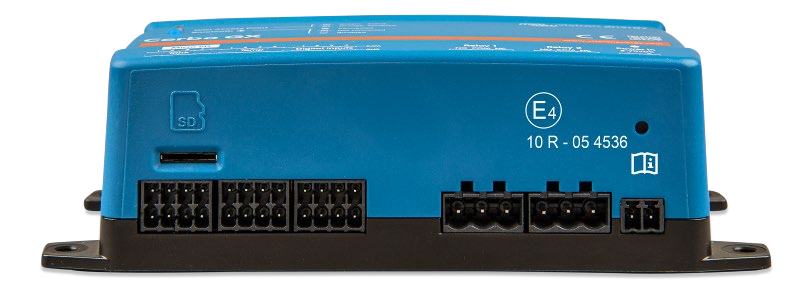 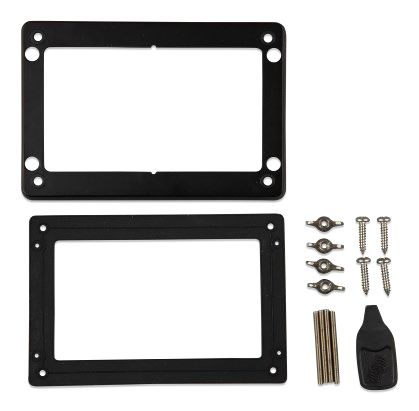 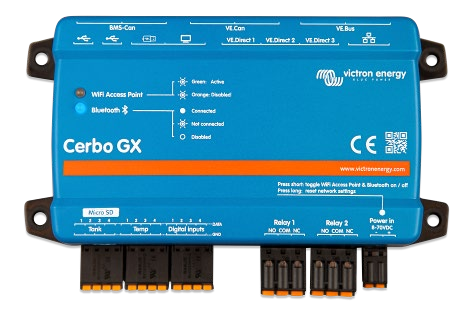 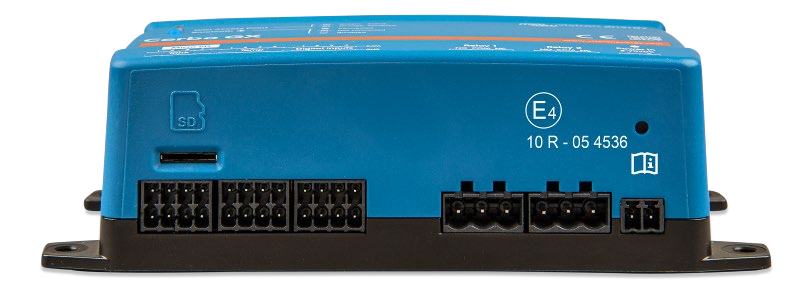 Micro SD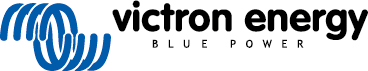 WiFi LED индикаторы:

Cerbo GX соединение WiFi
Bluetooth LED индикатор4 x resistive Tank inputs4 x Temp inputs4 x Digital inputsRelay 1 Relay 2	Power inОпциональные предложения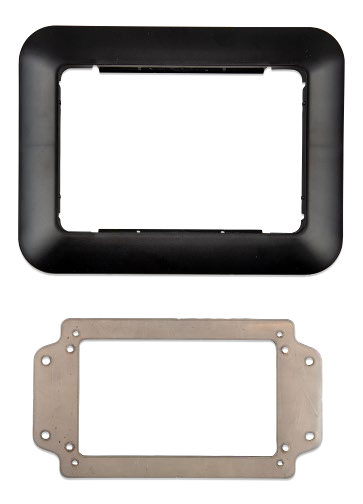 GX Touch адаптер для:   GX Touch 50 и GX Touch 70.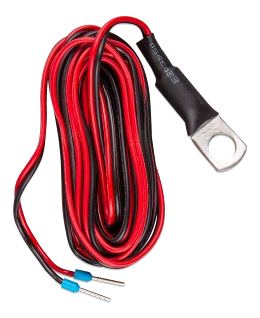 Температурный датчик для Quattro, MultiPlus и GX приборов (напрмер для Cerbo GX)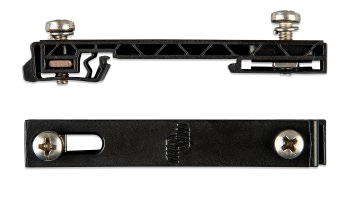 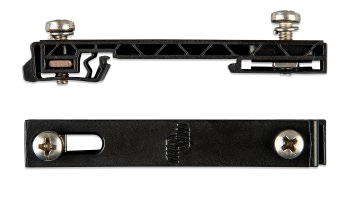 Cerbo GXНапряжение питания8 – 70V DCМонтажСтена или DIN рейка (35mm)(2)Порты коммуникацииПорты коммуникацииVE.Direct порты (все изолированы)3 (3)VE.Bus (все изолированы)2 параллельных RJ45 розеткиVE.Canесть – не изолированыВнешние размеры (h x w x d)78 x 154 x 48 mmДиапазон рабочих температур-20 to +50°CСтандартыСтандартыSafetytbdEMCtbdAutomotivetbdGX Touch 50 / GX Touch 70МонтажМонтажные принадлежности в комплектеРазрешение экрана дисплеевGX Touch 50: 800 x 480GX Touch 70: 1024 x 600ДисплеиДисплеиВнешние размеры (h x w x d)GX Touch 50: 87 x 128 x 12.4 mmGX Touch 70: 113 x 176 x 13.5 mmДлина кабеля подключения2 метра